                                                                   ПОСТАНОВЛЕНИЕ                                            Главы муниципального образования«Натырбовское сельское поселение»« 13 » октября 2021 г.                               № 39 .                                              с.Натырбово            Об утверждении состава управленческой команды    муниципального образования «Натырбовское сельское поселение»В целях реализации Указа Главы Республики Адыгея от 16 сентября 2021 года № 122 «О мерах реализации Указа Президента Российской Федерации от 4 февраля 2021 года №68 «Об оценке эффективности деятельности высших должностных лиц (руководителей высших исполнительных органов государственной власти) субъектов российской Федерации и деятельности органов исполнительной власти субъектов Российской Федерации»,                                                 ПОСТАНОВЛЯЮ:1.   Утвердить состав управленческой команды по достижению показателя эффективности «Численность населения» согласно приложению № 1.2. Утвердить состав управленческой команды по достижению показателя эффективности «Численность занятых в сфере малого и среднего предпринимательства, включая индивидуальных предпринимателей и самозанятых» согласно приложению № 2.3. Утвердить состав управленческой команды по достижению показателя эффективности «Качество окружающей среды» согласно приложению № 3.4. Утвердить состав управленческой команды по достижению показателя эффективности «Качество городской среды» согласно приложению № 4.5. Утвердить состав управленческой команды по достижению показателя эффективности «Доля граждан систематически занимающихся физической культурой и спортом» согласно приложению № 5.6. Утвердить состав управленческой команды по достижению показателя эффективности «Цифровая зрелость» согласно приложению № 6.7. Утвердить состав управленческой команды по достижению показателя эффективности «Объем жилищного строительства » согласно приложению № 7.8.	 Разместить настоящее постановление на официальном сайте администрации муниципального образования «Натырбовское сельское поселение».9. Контроль за исполнением настоящего постановления оставляю за собой.10. Настоящее постановление вступает в силу со дня его подписания.Глава муниципального образования«Натырбовское сельское поселение»                                    Н.В. Касицына  УРЫСЫЕ ФЕДЕРАЦИЕАДЫГЭ РЕСПУБЛИКМУНИЦИПАЛЬНЭ  ГЪЭПСЫКIЭ ЗИIЭ «НАТЫРБЫЕ  КЪОДЖЭ ПСЭУПI»385434 с. Натырбово,ул. Советская № 52тел./факс 9-76-69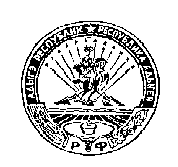 РОССИЙСКАЯ ФЕДЕРАЦИЯРЕСПУБЛИКА АДЫГЕЯМУНИЦИПАЛЬНОЕ ОБРАЗОВАНИЕ«НАТЫРБОВСКОЕ СЕЛЬСКОЕ ПОСЕЛЕНИЕ»385434 с. Натырбово, ул. Советская № 52тел./факс 9-76-69